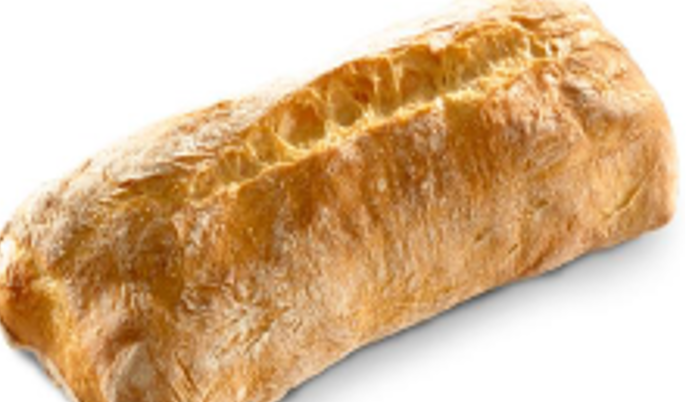 MétodoFermentar en bloque por 120 minutos. Espolvorear la mesa de trabajo con harina, volcar la masa, estirarla sin desgasificar hasta una altura de 3 cm aproximadamente. Cortar piezas rectangulares de 150 gr. Darle una fermentación final de 15 minutos a 30º C con un 85% de HR. Cocinar a 220º C durante 20 minutos con vapor al inicio.RendimientoRinde 13 piezas de 150 gr.IngredientesIngredientesIngredientesIngredientesIngredientesProcedimientoHarina1000g100%Agregar a la amasadora todos los ingredientes con un 60% de agua e ir incorporando el resto del agua gradualmente. Amasar en velocidad lenta durante 4 minutos y 15 minutos a velocidad rápida. Procurar que la masa llegue a los 28°C. Sal20g2%Agregar a la amasadora todos los ingredientes con un 60% de agua e ir incorporando el resto del agua gradualmente. Amasar en velocidad lenta durante 4 minutos y 15 minutos a velocidad rápida. Procurar que la masa llegue a los 28°C. O-tentic Durum40g4%Agregar a la amasadora todos los ingredientes con un 60% de agua e ir incorporando el resto del agua gradualmente. Amasar en velocidad lenta durante 4 minutos y 15 minutos a velocidad rápida. Procurar que la masa llegue a los 28°C. Agua850g70%Agregar a la amasadora todos los ingredientes con un 60% de agua e ir incorporando el resto del agua gradualmente. Amasar en velocidad lenta durante 4 minutos y 15 minutos a velocidad rápida. Procurar que la masa llegue a los 28°C. Aceite de Oliva 50g10%Agregar a la amasadora todos los ingredientes con un 60% de agua e ir incorporando el resto del agua gradualmente. Amasar en velocidad lenta durante 4 minutos y 15 minutos a velocidad rápida. Procurar que la masa llegue a los 28°C. Agregar a la amasadora todos los ingredientes con un 60% de agua e ir incorporando el resto del agua gradualmente. Amasar en velocidad lenta durante 4 minutos y 15 minutos a velocidad rápida. Procurar que la masa llegue a los 28°C. 